10 月 4 日（日）9 時 30 分 ～ 11 時 30 分	第 2 回北海道ブロック・ポートフォリオ検討会 場  所：北海道医師会館会議室参加者：タスクフォース2 名、一般参加者 6 名、オブザーバー2 名自己紹介、ポートフォリオに関するショートレクチャー（約 20 分）の後、参加者が持ち寄ったポートフォリオを順番に検討した。専攻医がポートフォリオ作成の際に生じた疑問を、他のプログラム の専攻医や指導医とディスカッションした。参加者からは、他の意見が聞けて良かった、こういう場があることでポートフォリオを早め早めに 書く動機付けになる、といった感想があった。（文責木佐健悟副支部長）（2 と 3 の両企画を通して：現在は両企画とも、後期研修プログラムやポートフォリオ作成がきちん とできているかの確認というよりは、立ち上げて間もないプログラムや所属する専攻医・指導医が少 ないプログラムへのサポートという点を重視して行っている。ただ、そのようなプログラムからの参 加者が少なかったため、今後の両企画のあり方も再考する必要があると考えられた。（同））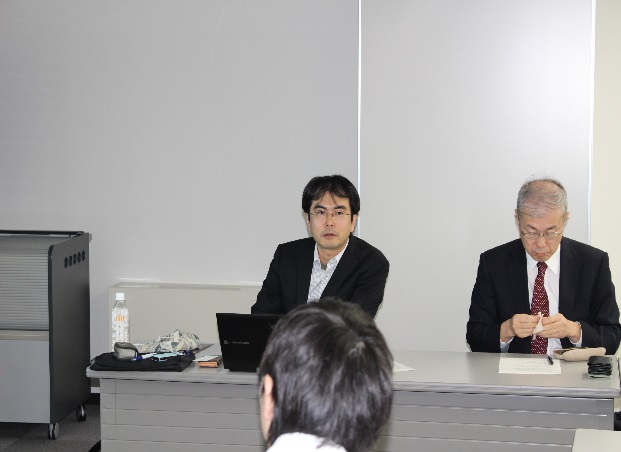 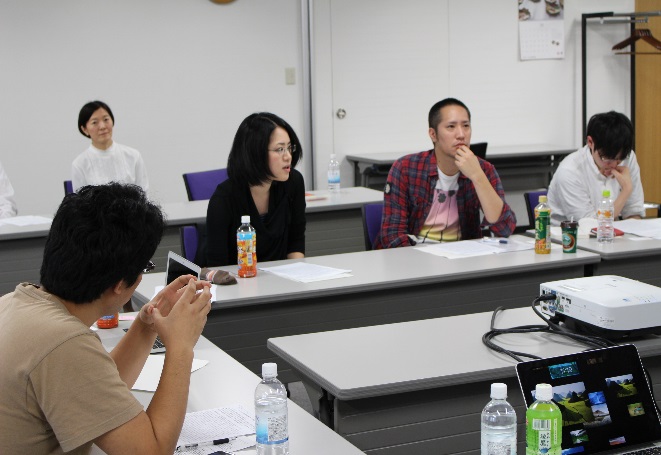 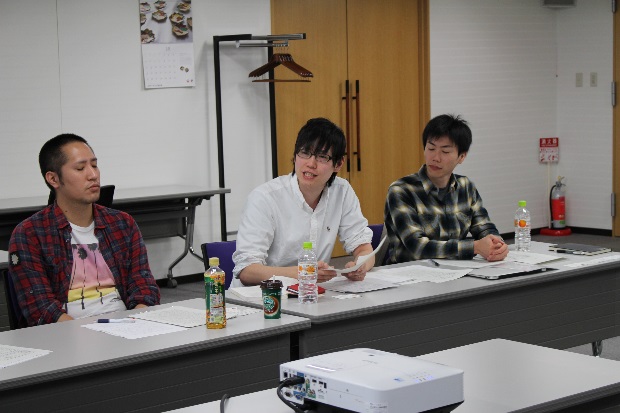 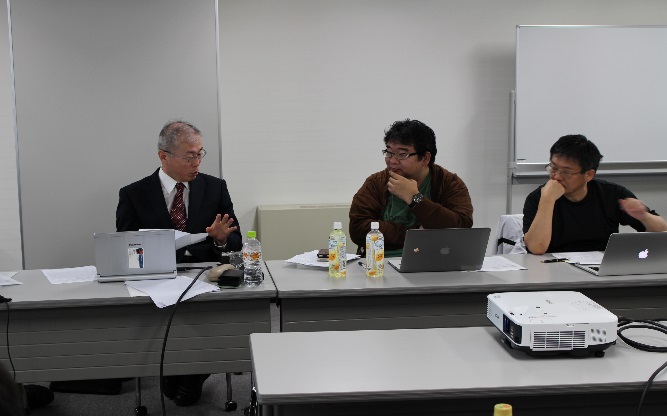 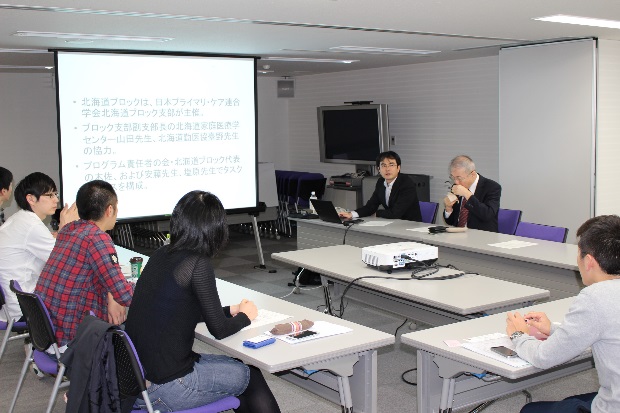 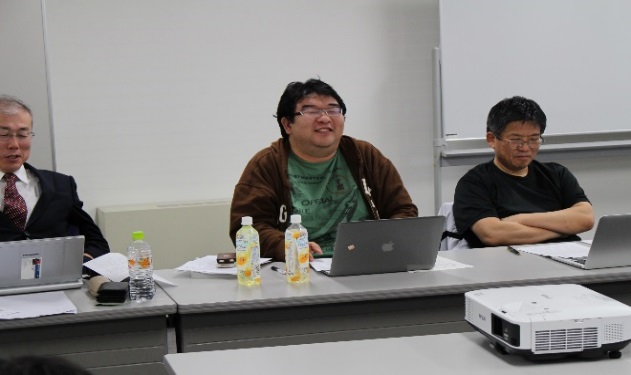 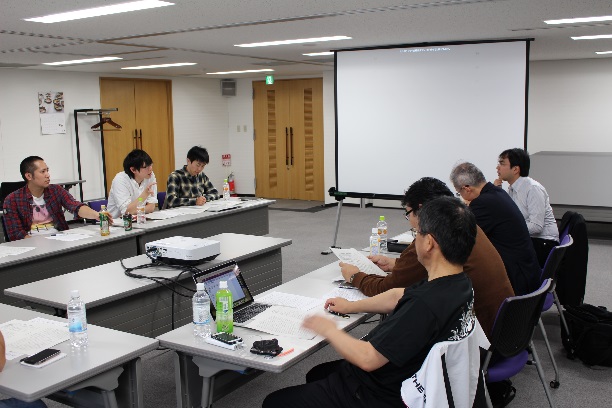 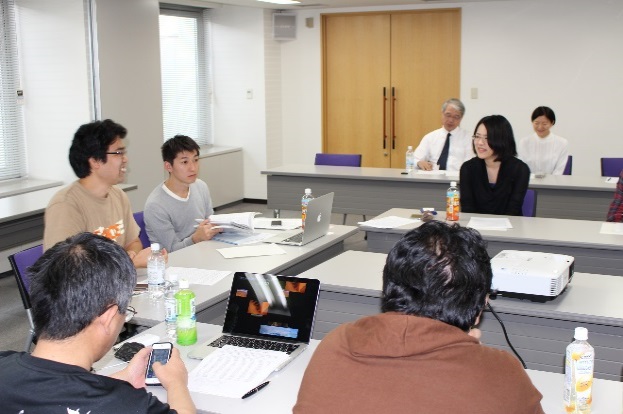 